АДМИНИСТРАЦИЯ ЛИХОСЛАВЛЬСКОГО МУНИЦИПАЛЬНОГО ОКРУГАТВЕРСКОЙ ОБЛАСТИРАСПОРЯЖЕНИЕ (в редакции распоряжения от 01.06.2022 № 60-6р)Об утверждении Перечня должностей муниципальной службы Администрации Лихославльского муниципального округа, замещение которых влечет за собой размещение сведений о доходах, расходах, об имуществе и обязательствах имущественного характера служащих, а также сведений о доходах, расходах, об имуществе и обязательствах имущественного характера их супруг (супругов) и несовершеннолетних детей на официальном сайте Лихославльского муниципального округа в информационно-телекоммуникационной сети ИнтернетВо исполнение требований части 6 статьи 8, части 4 статьи 8.1 Федерального закона от 25.12.2008 № 273-ФЗ «О противодействии коррупции» и подпункта «а» пункта 7 Указа Президента Российской Федерации от 08.07.2013 № 613 «Вопросы противодействия коррупции»,1. Утвердить Перечень должностей муниципальной службы Администрации Лихославльского муниципального округа, замещение которых влечет за собой размещение сведений о доходах, расходах, об имуществе и обязательствах имущественного характера служащих, а также сведений о доходах, расходах, об имуществе и обязательствах имущественного характера их супруг (супругов) и несовершеннолетних детей на официальном сайте Лихославльского муниципального округа в информационно-телекоммуникационной сети Интернет (Приложение).2. Настоящее распоряжение вступает в силу после его опубликования в газете «Наша жизнь», подлежит размещению на официальном сайте Лихославльского муниципального округа в сети Интернет.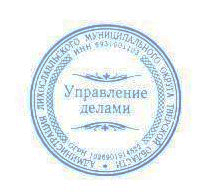 Перечень
должностей муниципальной службы Администрации Лихославльского муниципального округа, замещение которых влечет за собой размещение сведений о доходах, расходах, об имуществе и обязательствах имущественного характера служащих, а также сведений о доходах, расходах, об имуществе и обязательствах имущественного характера их супруг (супругов) и несовершеннолетних детей на официальном сайте Лихославльского муниципального округа в информационно-телекоммуникационной сети ИнтернетВысшая должностьПервый заместитель главы Администрации;Заместитель главы Администрации;Заместитель главы Администрации по социальным вопросам;Заместитель главы Администрации, начальник Финансового управления;Заместитель главы Администрации, управляющий делами.Главная должностьРуководитель самостоятельного структурного подразделения Администрации (юридические лица):Заведующие отделами Финансового управления;Заведующий отделом образования;Начальник Управления по делам культуры, спорта и молодежной политики;Начальник Управления развитием территорий Лихославльского муниципального округа;Председатель Комитета по управлению имуществом.Заместитель руководителя самостоятельного структурного подразделения Администрации (юридические лица):Заместитель заведующего отделом образования;Заместитель председателя Комитета по управлению имуществом;Руководитель структурного подразделения в составе Администрации:Заведующий общим отделом;Заведующий отделом ЗАГС;Заведующий отделом муниципальных закупок;Заведующий отделом по ГО и ЧС и мобилизационной подготовке;Заведующий отделом экономики, сельского хозяйства и потребительского рынка;Заведующий юридическим отделом;Начальник отдела бухгалтерского учета и отчетности, главный бухгалтер;Начальник Управления жилищно-коммунального хозяйства и жилищной политики;Начальник Управления информационного обеспечения, связей с общественностью и туризма, заведующий отделом по туризму;Начальник Управления капитального строительства и инфраструктурного развития.Ведущая должностьРуководитель структурного подразделения в составе самостоятельного структурного подразделения Администрации (юридические лица):Заведующий отделом по делам культуры Управления по делам культуры, спорта и молодежной политики;Заведующий отделом по молодежной политике Управления по делам культуры, спорта и молодежной политики;Заведующий отделом по физической культуре и спорту Управления по делам культуры, спорта и молодежной политики;Заведующий территориальным отделом Управления развитием территорий;Заместитель руководителя структурного подразделения в составе самостоятельного структурного подразделения Администрации (юридические лица).заместитель заведующего территориальным отделом Управления развитием территорий.Заместитель руководителя структурного подразделения в составе Администрации:Заместитель заведующего отделом экономики, сельского хозяйства и потребительского рынка;Заместитель заведующего юридическим отделом;Заместитель начальника отдела бухгалтерского учета и отчетности;Заместитель начальника Управления информационного обеспечения, связей с общественностью и туризма, заведующий отделом информационного обеспечения и связей с общественностью;Заместитель начальника Управления капитального строительства и инфраструктурного развития;Заместитель заведующего отделом по делам ГО и ЧС и мобилизационной подготовке.Руководитель подразделения структурного подразделения в составе Администрации:Заведующий отделом жилищно-коммунального хозяйства Управления жилищно-коммунального хозяйства и жилищной политики;Заведующий отделом жилищной политики и инвестиционных программ Управления жилищно-коммунального хозяйства и жилищной политики;Заведующий отделом архитектуры, капитального строительства и ремонта Управления капитального строительства и инфраструктурного развития Заведующий отделом дорожного хозяйства, транспорта и связи Управления капитального строительства и инфраструктурного развития;заведующий отделом по благоустройству Управления капитального строительства и инфраструктурного развития.Старшая должностьВедущий специалист отдела ЗАГС;Главный специалист (руководитель архивного сектора) общего отдела;Главный специалист отдела образования;Главный специалист отдела образования по вопросам дошкольного образования;Главный специалист отдела по физической культуре и спорту Управления по делам культуры, спорта и молодежной политики;Главный специалист отдела экономики, сельского хозяйства и потребительского рынка;Главный специалист, ответственный секретарь комиссии по делам несовершеннолетних и защите их прав при Администрации Лихославльского муниципального округа.27.01.2022№ 12-5р  г. Лихославльг. ЛихославльГлава Лихославльского
муниципального округаН.Н. ВиноградоваПриложениек распоряжению АдминистрацииЛихославльского муниципального округаот 27.01.2022 № 12-5р(в редакции распоряжения от 01.06.2022 № 60-6р)